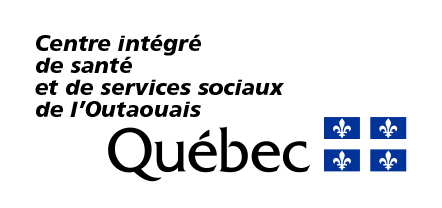 Programme de subvention en sécurité alimentaire 2021-2024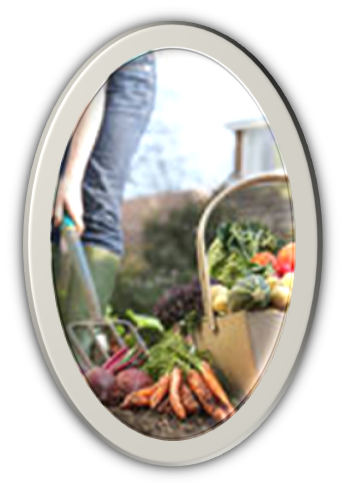 Demande de financementAfin de soutenir l’élaboration du projet collectif, il est recommandé d’obtenir un soutien en ressources humaines du CISSS de l’Outaouais. En ce sens, veuillez communiquer avec l’adresse courriel suivante : 07CISSSO.soutiencommunaute.santepublique@ssss.gouv.qc.ca en prévoyant des délais appropriés pour permettre au CISSS de l’Outaouais de traiter votre requête.Une déclaration écrite (voir Annexe 1) signée par chacun des partenaires susmentionnés devra accompagner la demande de financement du PSSA.ANNEXEProgramme de subvention en sécurité alimentaireModèle de déclaration écrite désignant l’organisation répondante et l’organisme fiduciaire du projet soumis au Programme de subvention en sécurité alimentaireNous, partenaires du projet « inscrire ici le nom du projet collectif », reconnaissons que l’organisation inscrire ici le nom de l’organisation répondante ou de l’organisation fiduciaire agira comme organisation inscrire ici soit répondante ou fiduciaire ou les deux, c.-à-d., organisation répondante et fiduciaire pour le projet susmentionné tel que soumis au Programme de subvention en sécurité alimentaire (PSSA). Nous reconnaissons aussi avoir pris connaissance de la demande de financement soumise au Centre intégré de santé et de services sociaux (CISSS) de l’Outaouais dans le cadre du PSSA.Advenant l’acceptation du projet par le CISSS de l’Outaouais, nous consentons que l’organisation répondante et (ou) fiduciaire agisse comme porte-parole du projet et signataire de l’entente liée à la subvention reçue dans le cadre du PSSA. Nous reconnaissons également que l’organisation répondante partagera et validera le rapport de réalisation de projet (incluant le bilan financier annuel) avec nous avant son dépôt au CISSS de l’Outaouais.Nom et signature des partenaires du projet Nom et signature du représentant de l’organisation répondante et (ou) fiduciaireNom du projet*IMPORTANTAvant de remplir ce formulaire de demande de financement, il est fortement recommandé de lire attentivement le Document d’information 2021-2024 du Programme de subvention en sécurité alimentaire (PSSA). Veuillez noter qu’aucun rappel ou suivi ne sera effectué par le Centre intégré de santé et de services sociaux (CISSS) de l’Outaouais auprès de l’organisme répondant ou fiduciaire dans l’éventualité où certains éléments dans la demande de financement seraient incomplets ou auraient été omis.Vérification d’admissibilité des projetsComme décrit dans le Guide d’information 2021-2024 du PSSA, des critères d’inclusion et d’exclusion s’appliquent à tous les projets soumis. Avant de remplir le formulaire de demande de financement de projet, nous vous recommandons de prendre connaissance de ces critères.En ce qui concerne précisément les critères d’exclusion (ci-après), veuillez cocher si l’un ou plusieurs de ceux-ci s’appliquent à votre projet. Notez que dans l’éventualité où vous cocherez l’un ou plusieurs de ces critères, il se pourrait que le projet proposé soit non admissible au financement du PSSA. Si vous avez des questions à cet effet, nous vous invitons à communiquer avec madame Aissata Moussa Abba par courriel à l’adresse suivante : 07.PSSA_DSPU@ssss.gouv.qc.ca *IMPORTANTAvant de remplir ce formulaire de demande de financement, il est fortement recommandé de lire attentivement le Document d’information 2021-2024 du Programme de subvention en sécurité alimentaire (PSSA). Veuillez noter qu’aucun rappel ou suivi ne sera effectué par le Centre intégré de santé et de services sociaux (CISSS) de l’Outaouais auprès de l’organisme répondant ou fiduciaire dans l’éventualité où certains éléments dans la demande de financement seraient incomplets ou auraient été omis.Vérification d’admissibilité des projetsComme décrit dans le Guide d’information 2021-2024 du PSSA, des critères d’inclusion et d’exclusion s’appliquent à tous les projets soumis. Avant de remplir le formulaire de demande de financement de projet, nous vous recommandons de prendre connaissance de ces critères.En ce qui concerne précisément les critères d’exclusion (ci-après), veuillez cocher si l’un ou plusieurs de ceux-ci s’appliquent à votre projet. Notez que dans l’éventualité où vous cocherez l’un ou plusieurs de ces critères, il se pourrait que le projet proposé soit non admissible au financement du PSSA. Si vous avez des questions à cet effet, nous vous invitons à communiquer avec madame Aissata Moussa Abba par courriel à l’adresse suivante : 07.PSSA_DSPU@ssss.gouv.qc.ca INFORMATION GÉNÉRALE Formulaire de demande de financement d’un projetINFORMATION GÉNÉRALE Formulaire de demande de financement d’un projetINFORMATION GÉNÉRALE Formulaire de demande de financement d’un projetINFORMATION GÉNÉRALE Formulaire de demande de financement d’un projetINFORMATION GÉNÉRALE Formulaire de demande de financement d’un projetINFORMATION GÉNÉRALE Formulaire de demande de financement d’un projetTitre du projetTitre du projetOrganisme répondantL’organisme répondant est désigné par l’ensemble des partenaires du projet pour être le porte-parole du partenariat auprès du CISSS de l’Outaouais. À noter que l’organisme répondant peut également agir en tant qu’organisme fiduciaire.IMPORTANT : Une déclaration écrite des partenaires du projet désignant l’organisme répondant est requise avec ce formulaire de demande de financement.Organisme répondant : Veuillez cocher si une pièce numérisée de la déclaration écrite des partenaires est jointe à la demande : Organisme répondantL’organisme répondant est désigné par l’ensemble des partenaires du projet pour être le porte-parole du partenariat auprès du CISSS de l’Outaouais. À noter que l’organisme répondant peut également agir en tant qu’organisme fiduciaire.IMPORTANT : Une déclaration écrite des partenaires du projet désignant l’organisme répondant est requise avec ce formulaire de demande de financement.Organisme répondant : Veuillez cocher si une pièce numérisée de la déclaration écrite des partenaires est jointe à la demande : Organisme répondantL’organisme répondant est désigné par l’ensemble des partenaires du projet pour être le porte-parole du partenariat auprès du CISSS de l’Outaouais. À noter que l’organisme répondant peut également agir en tant qu’organisme fiduciaire.IMPORTANT : Une déclaration écrite des partenaires du projet désignant l’organisme répondant est requise avec ce formulaire de demande de financement.Organisme répondant : Veuillez cocher si une pièce numérisée de la déclaration écrite des partenaires est jointe à la demande : Organisme répondantL’organisme répondant est désigné par l’ensemble des partenaires du projet pour être le porte-parole du partenariat auprès du CISSS de l’Outaouais. À noter que l’organisme répondant peut également agir en tant qu’organisme fiduciaire.IMPORTANT : Une déclaration écrite des partenaires du projet désignant l’organisme répondant est requise avec ce formulaire de demande de financement.Organisme répondant : Veuillez cocher si une pièce numérisée de la déclaration écrite des partenaires est jointe à la demande : Organisme répondantL’organisme répondant est désigné par l’ensemble des partenaires du projet pour être le porte-parole du partenariat auprès du CISSS de l’Outaouais. À noter que l’organisme répondant peut également agir en tant qu’organisme fiduciaire.IMPORTANT : Une déclaration écrite des partenaires du projet désignant l’organisme répondant est requise avec ce formulaire de demande de financement.Organisme répondant : Veuillez cocher si une pièce numérisée de la déclaration écrite des partenaires est jointe à la demande : Organisme répondantL’organisme répondant est désigné par l’ensemble des partenaires du projet pour être le porte-parole du partenariat auprès du CISSS de l’Outaouais. À noter que l’organisme répondant peut également agir en tant qu’organisme fiduciaire.IMPORTANT : Une déclaration écrite des partenaires du projet désignant l’organisme répondant est requise avec ce formulaire de demande de financement.Organisme répondant : Veuillez cocher si une pièce numérisée de la déclaration écrite des partenaires est jointe à la demande : Nom de l’organisme répondantNom de l’organisme répondantNom de la personne responsable au sein de l’organisme répondantNom de la personne responsable au sein de l’organisme répondantFonction Fonction Adresse de correspondance de l’organisme répondant (rue, municipalité, code postal)Adresse de correspondance de l’organisme répondant (rue, municipalité, code postal)No téléphoneNo téléphoneCourrielCourrielOrganisme fiduciaire (si différent de l’organisme répondant)L’organisme fiduciaire reçoit et gère l’aide financière accordée. Les versements seront émis à son nom si le projet devait être accepté. IMPORTANT : Une déclaration écrite des partenaires du projet désignant l’organisme fiduciaire est requise avec ce formulaire de demande de financement.Organisme fiduciaire : Veuillez cocher si une pièce numérisée de la déclaration écrite des partenaires est jointe à la demande : Organisme fiduciaire (si différent de l’organisme répondant)L’organisme fiduciaire reçoit et gère l’aide financière accordée. Les versements seront émis à son nom si le projet devait être accepté. IMPORTANT : Une déclaration écrite des partenaires du projet désignant l’organisme fiduciaire est requise avec ce formulaire de demande de financement.Organisme fiduciaire : Veuillez cocher si une pièce numérisée de la déclaration écrite des partenaires est jointe à la demande : Organisme fiduciaire (si différent de l’organisme répondant)L’organisme fiduciaire reçoit et gère l’aide financière accordée. Les versements seront émis à son nom si le projet devait être accepté. IMPORTANT : Une déclaration écrite des partenaires du projet désignant l’organisme fiduciaire est requise avec ce formulaire de demande de financement.Organisme fiduciaire : Veuillez cocher si une pièce numérisée de la déclaration écrite des partenaires est jointe à la demande : Organisme fiduciaire (si différent de l’organisme répondant)L’organisme fiduciaire reçoit et gère l’aide financière accordée. Les versements seront émis à son nom si le projet devait être accepté. IMPORTANT : Une déclaration écrite des partenaires du projet désignant l’organisme fiduciaire est requise avec ce formulaire de demande de financement.Organisme fiduciaire : Veuillez cocher si une pièce numérisée de la déclaration écrite des partenaires est jointe à la demande : Organisme fiduciaire (si différent de l’organisme répondant)L’organisme fiduciaire reçoit et gère l’aide financière accordée. Les versements seront émis à son nom si le projet devait être accepté. IMPORTANT : Une déclaration écrite des partenaires du projet désignant l’organisme fiduciaire est requise avec ce formulaire de demande de financement.Organisme fiduciaire : Veuillez cocher si une pièce numérisée de la déclaration écrite des partenaires est jointe à la demande : Organisme fiduciaire (si différent de l’organisme répondant)L’organisme fiduciaire reçoit et gère l’aide financière accordée. Les versements seront émis à son nom si le projet devait être accepté. IMPORTANT : Une déclaration écrite des partenaires du projet désignant l’organisme fiduciaire est requise avec ce formulaire de demande de financement.Organisme fiduciaire : Veuillez cocher si une pièce numérisée de la déclaration écrite des partenaires est jointe à la demande : Nom de l’organisme fiduciaireNom de l’organisme fiduciaireNom de la personne responsable au sein de l’organisme fiduciaireNom de la personne responsable au sein de l’organisme fiduciaireFonction Fonction Adresse de correspondance de l’organisme fiduciaire 
(rue, municipalité, code postal)Adresse de correspondance de l’organisme fiduciaire 
(rue, municipalité, code postal)No téléphoneNo téléphoneCourrielCourrielIMPORTANT :Si l’organisme répondant ou l’organisme fiduciaire est un organisme à but non lucratif, veuillez joindre la copie numérisée de la charte constitutive (lettres patentes d’une personne morale constituée en vertu de la Loi sur les compagnies du Québec).Organisme répondant : Veuillez cocher si une pièce numérisée est jointe à la demande : Organisme fiduciaire (cas échéant) : Veuillez cocher si une pièce numérisée est jointe à la demande :  IMPORTANT :Si l’organisme répondant ou l’organisme fiduciaire est un organisme à but non lucratif, veuillez joindre la copie numérisée de la charte constitutive (lettres patentes d’une personne morale constituée en vertu de la Loi sur les compagnies du Québec).Organisme répondant : Veuillez cocher si une pièce numérisée est jointe à la demande : Organisme fiduciaire (cas échéant) : Veuillez cocher si une pièce numérisée est jointe à la demande :  IMPORTANT :Si l’organisme répondant ou l’organisme fiduciaire est un organisme à but non lucratif, veuillez joindre la copie numérisée de la charte constitutive (lettres patentes d’une personne morale constituée en vertu de la Loi sur les compagnies du Québec).Organisme répondant : Veuillez cocher si une pièce numérisée est jointe à la demande : Organisme fiduciaire (cas échéant) : Veuillez cocher si une pièce numérisée est jointe à la demande :  IMPORTANT :Si l’organisme répondant ou l’organisme fiduciaire est un organisme à but non lucratif, veuillez joindre la copie numérisée de la charte constitutive (lettres patentes d’une personne morale constituée en vertu de la Loi sur les compagnies du Québec).Organisme répondant : Veuillez cocher si une pièce numérisée est jointe à la demande : Organisme fiduciaire (cas échéant) : Veuillez cocher si une pièce numérisée est jointe à la demande :  IMPORTANT :Si l’organisme répondant ou l’organisme fiduciaire est un organisme à but non lucratif, veuillez joindre la copie numérisée de la charte constitutive (lettres patentes d’une personne morale constituée en vertu de la Loi sur les compagnies du Québec).Organisme répondant : Veuillez cocher si une pièce numérisée est jointe à la demande : Organisme fiduciaire (cas échéant) : Veuillez cocher si une pièce numérisée est jointe à la demande :  IMPORTANT :Si l’organisme répondant ou l’organisme fiduciaire est un organisme à but non lucratif, veuillez joindre la copie numérisée de la charte constitutive (lettres patentes d’une personne morale constituée en vertu de la Loi sur les compagnies du Québec).Organisme répondant : Veuillez cocher si une pièce numérisée est jointe à la demande : Organisme fiduciaire (cas échéant) : Veuillez cocher si une pièce numérisée est jointe à la demande :  INFORMATION SUR VOTRE PARTENARIATINFORMATION SUR VOTRE PARTENARIATINFORMATION SUR VOTRE PARTENARIATINFORMATION SUR VOTRE PARTENARIATINFORMATION SUR VOTRE PARTENARIATVeuillez inscrire le nom de tous les partenaires impliqués directement dans votre projet en précisant s’il agit en tant que citoyen ou s’il représente un des organismes ou groupes membres du partenariat. Précisez également le secteur d’activité ainsi que le rôle de chacun dans la mise en œuvre du projet.Veuillez inscrire le nom de tous les partenaires impliqués directement dans votre projet en précisant s’il agit en tant que citoyen ou s’il représente un des organismes ou groupes membres du partenariat. Précisez également le secteur d’activité ainsi que le rôle de chacun dans la mise en œuvre du projet.Veuillez inscrire le nom de tous les partenaires impliqués directement dans votre projet en précisant s’il agit en tant que citoyen ou s’il représente un des organismes ou groupes membres du partenariat. Précisez également le secteur d’activité ainsi que le rôle de chacun dans la mise en œuvre du projet.Veuillez inscrire le nom de tous les partenaires impliqués directement dans votre projet en précisant s’il agit en tant que citoyen ou s’il représente un des organismes ou groupes membres du partenariat. Précisez également le secteur d’activité ainsi que le rôle de chacun dans la mise en œuvre du projet.Veuillez inscrire le nom de tous les partenaires impliqués directement dans votre projet en précisant s’il agit en tant que citoyen ou s’il représente un des organismes ou groupes membres du partenariat. Précisez également le secteur d’activité ainsi que le rôle de chacun dans la mise en œuvre du projet.Nom de l’organisme 
(si citoyen, indiquez « Citoyen »)Nom du représentant de l’organisme ou nom de la citoyenne et du citoyenNom du représentant de l’organisme ou nom de la citoyenne et du citoyenSecteur d’activité (organisme communautaire, scolaire, municipal, petite enfance, santé, citoyen, etc.)Rôle (soutien-conseil, soutien technique, partenaire d’activité, animation, partenaire financier, coordonnateur, etc.)Nombre total de partenaires (citoyens, organismes, groupes) rattachés au projetNombre total de partenaires (citoyens, organismes, groupes) rattachés au projetNombre total de partenaires (citoyens, organismes, groupes) rattachés au projetNombre total de partenaires (citoyens, organismes, groupes) rattachés au projetINFORMATION SUR VOTRE PARTENARIAT INFORMATION SUR VOTRE PARTENARIAT Qu’est-ce qui a amené la création de votre partenariat ou qui a été l’élément déclencheur du projet (ex. : événement dans la communauté, problématiques et besoins communs, initiative individuelle, démarche de mobilisation, intérêt ou demande de la communauté, disponibilités de ressources, etc.)?Qu’est-ce qui a amené la création de votre partenariat ou qui a été l’élément déclencheur du projet (ex. : événement dans la communauté, problématiques et besoins communs, initiative individuelle, démarche de mobilisation, intérêt ou demande de la communauté, disponibilités de ressources, etc.)?Comment votre partenariat fonctionne-t-il en matière de prise de décision et de participation aux diverses étapes du projet (ex. identification des problématiques et des besoins du milieu, orientations du projet collectif, planification, mise en œuvre, évaluation)? Comment votre partenariat fonctionne-t-il en matière de prise de décision et de participation aux diverses étapes du projet (ex. identification des problématiques et des besoins du milieu, orientations du projet collectif, planification, mise en œuvre, évaluation)? Combien de rencontres ont eu lieu avec les partenaires du projet avant le dépôt de la demande de financement du PSSA?Advenant la mise en œuvre du projet, de quelles façons (ex. : mise sur pied d’un comité de partenaires, fréquence et nombre de rencontres, etc.) prévoyez-vous assurer et maintenir la mobilisation des partenaires du projet à chacune des étapes de celui-ci?Advenant la mise en œuvre du projet, de quelles façons (ex. : mise sur pied d’un comité de partenaires, fréquence et nombre de rencontres, etc.) prévoyez-vous assurer et maintenir la mobilisation des partenaires du projet à chacune des étapes de celui-ci?INFORMATION SUR LE PROJETINFORMATION SUR LE PROJETAvez-vous réalisé une analyse commune des besoins et des ressources de votre milieu?  oui   non	Si oui, décrivez brièvement comment cette analyse commune des besoins a été réalisée.Avez-vous réalisé une analyse commune des besoins et des ressources de votre milieu?  oui   non	Si oui, décrivez brièvement comment cette analyse commune des besoins a été réalisée.Quand cette analyse a-t-elle été réalisée?Quand cette analyse a-t-elle été réalisée?De quelle manière avez-vous obtenu les informations (par ex. : discussion de groupe, statistique, entretien téléphonique, questionnaire)?De quelle manière avez-vous obtenu les informations (par ex. : discussion de groupe, statistique, entretien téléphonique, questionnaire)?Qui a participé à la réalisation de cette analyse?Qui a participé à la réalisation de cette analyse?Quel(s) déterminant(s) social(aux) de la santé sont ciblés? Veuillez cocher toutes les cases qui s’appliquent.Quel(s) déterminant(s) social(aux) de la santé sont ciblés? Veuillez cocher toutes les cases qui s’appliquent.   Alimentation (incluant la saine alimentation et la sécurité alimentaire)   Aménagement du territoire☐   Conditions climatiques☐   Emploi et conditions de travail☐   Filet de sécurité sociale☐   Habitation☐   Habitudes de vie☐   Inclusion ou exclusion sociale   Niveau de revenu et statut social   Réseaux de soutien social   Services de proximité   Soutien au développement de la petite enfance et l’éducation   Transports   Autre (précisez)Description de la problématique dans laquelle s’inscrit le projet Décrivez brièvement les principaux résultats de votre analyse du milieu, c’est-à-dire problèmes, besoins et ressources de votre communauté (si possible, veuillez joindre à la demande les documents présentant les résultats de votre analyse).Description de la problématique dans laquelle s’inscrit le projet Décrivez brièvement les principaux résultats de votre analyse du milieu, c’est-à-dire problèmes, besoins et ressources de votre communauté (si possible, veuillez joindre à la demande les documents présentant les résultats de votre analyse).But et orientations générales du projet Veuillez inscrire le but et les orientations de votre projet But et orientations générales du projet Veuillez inscrire le but et les orientations de votre projet Groupes de population et communauté(s) visés par le projet Indiquez les groupes de population ou communauté(s) visés et décrivez brièvement les raisons pour lesquelles ceux-ci ont été ciblés.Groupes de population et communauté(s) visés par le projet Indiquez les groupes de population ou communauté(s) visés et décrivez brièvement les raisons pour lesquelles ceux-ci ont été ciblés.Expliquez comment vous pensez joindre et impliquer les citoyennes et citoyens de votre communauté, de même que les individus et collectivités visés par votre projet.Expliquez comment vous pensez joindre et impliquer les citoyennes et citoyens de votre communauté, de même que les individus et collectivités visés par votre projet.Expliquez comment le projet permettra aux populations défavorisées de développer leur autonomie alimentaire.Expliquez comment le projet permettra aux populations défavorisées de développer leur autonomie alimentaire.Plan d’action incluant les objectifs, activités, résultats attendus, indicateurs, responsables et échéancier du projet (voir modèle ci-dessous)Plan d’action incluant les objectifs, activités, résultats attendus, indicateurs, responsables et échéancier du projet (voir modèle ci-dessous)Participation du réseau de la santé et des services sociaux dans le projetComme stipulé dans le guide d’information du PSSA, il est recommandé d’inclure au sein de votre partenariat un représentant et une participation du réseau de la santé et des services sociaux. Est-ce que votre partenariat inclut une participation d’au moins un représentant du réseau de la santé et des services sociaux? oui   nonSi oui, précisez le nom du représentant et son rôle :Participation du réseau de la santé et des services sociaux dans le projetComme stipulé dans le guide d’information du PSSA, il est recommandé d’inclure au sein de votre partenariat un représentant et une participation du réseau de la santé et des services sociaux. Est-ce que votre partenariat inclut une participation d’au moins un représentant du réseau de la santé et des services sociaux? oui   nonSi oui, précisez le nom du représentant et son rôle :PLAN D’ACTION PLAN D’ACTION PLAN D’ACTION PLAN D’ACTION PLAN D’ACTION PLAN D’ACTION BUT DU PROJETOBJECTIFACTIVITÉ RÉSULTAT ATTENDU INDICATEUR DE RÉUSSITE ÉCHÉANCIERRESPONSABLE Information sur le financement du projet (prévisions budgétaires)Information sur le financement du projet (prévisions budgétaires)Information sur le financement du projet (prévisions budgétaires)Information sur le financement du projet (prévisions budgétaires)Information sur le financement du projet (prévisions budgétaires)Information sur le financement du projet (prévisions budgétaires)Contributions en ressources financières, humaines et matérielles du milieuContributions en ressources financières, humaines et matérielles du milieuContributions en ressources financières, humaines et matérielles du milieuContributions en ressources financières, humaines et matérielles du milieuContributions en ressources financières, humaines et matérielles du milieuContributions en ressources financières, humaines et matérielles du milieuNom de l’organisme, de la citoyenne ou du citoyen et cas échéant, nom du fonds ou du programme de financementConfirmée (C) ou 
Anticipée (A)Ressources financières (inscrivez dans cette colonne uniquement les montants des contributions financières.)Ressources humaines, par ex., dégagement de ressources humaines 
(valeur estimée)Ressources matérielles, par ex., prêt de locaux ou d’équipement 
(valeur estimée)TotauxCISSS de l’Outaouais (Programme de subvention en sécurité alimentaire 2021-2024) $ $ $ $ $ $ $ $ $ $ $ $ $ $ $ $ $ $ $ $ $ $ $ $ $Totaux $ $ $ $Dépenses (description des dépenses et valeurs en service) pour la réalisation du projetDépenses (description des dépenses et valeurs en service) pour la réalisation du projetDépenses (description des dépenses et valeurs en service) pour la réalisation du projetDépenses (description des dépenses et valeurs en service) pour la réalisation du projetDépenses (description des dépenses et valeurs en service) pour la réalisation du projetDépenses (description des dépenses et valeurs en service) pour la réalisation du projetÉléments de dépenses (veuillez préciser les principaux éléments de dépenses prévues en fonction des objectifs du projet et selon chacune des activités que vous avez déterminées.)Éléments de dépenses (veuillez préciser les principaux éléments de dépenses prévues en fonction des objectifs du projet et selon chacune des activités que vous avez déterminées.)Dépenses en argent (inscrivez dans cette colonne uniquement les dépenses monétaires rattachées au projet.)Dépenses en ressources humaines 
(valeur estimée)Dépenses en ressources matérielles 
(valeur estimée)Totaux $ $ $ $ $ $ $ $ $ $ $ $ $ $ $ $ $ $ $ $ $ $ $ $ $ $ $ $ $ $ $ $TotauxTotaux $ $ $ $IMPORTANTIMPORTANTRappel des documents nécessaires pour la présente demande à joindre lors de l’envoi par courrier électronique 	Formulaire dûment rempli 	Copie de la charte (lettres patentes) pour l’organisme répondant et l’organisme fiduciaire 	Déclaration écrite par les partenaires désignant l’organisme répondant et l’organisme fiduciaire pour le projet proposéVeuillez retourner ce formulaire et les documents en format numérique à l’adresse suivante :07.PSSA_DSPU@ssss.gouv.qc.ca   Personnes-ressources au CISSS de l’Outaouais : Aissata Moussa Abba : 07.PSSA_DSPU@ssss.gouv.qc.ca Francine Perrault : 07.PSSA_DSPU@ssss.gouv.qc.ca ou 819 966-6484, poste 337486 Veuillez retourner ce formulaire et les documents en format numérique à l’adresse suivante :07.PSSA_DSPU@ssss.gouv.qc.ca   Personnes-ressources au CISSS de l’Outaouais : Aissata Moussa Abba : 07.PSSA_DSPU@ssss.gouv.qc.ca Francine Perrault : 07.PSSA_DSPU@ssss.gouv.qc.ca ou 819 966-6484, poste 337486 Un accusé de réception sera acheminé à l’organisme répondant par courrier électronique dans la semaine suivant le dépôt de la demande d’aide financière.La réponse à la demande d’aide financière devrait être envoyée à l’organisme répondant par courrier électronique au mois de mars 2021.Un accusé de réception sera acheminé à l’organisme répondant par courrier électronique dans la semaine suivant le dépôt de la demande d’aide financière.La réponse à la demande d’aide financière devrait être envoyée à l’organisme répondant par courrier électronique au mois de mars 2021.Nom du partenaire (organisme ou citoyen)Nom et signature du représentant du partenaireNom du partenaire (organisme ou citoyen)Nom et signature du représentant du partenaireNom du partenaire (organisme ou citoyen)Nom et signature du représentant du partenaireNom du partenaire (organisme ou citoyen)Nom et signature du représentant du partenaireNom du partenaire (organisme ou citoyen)Nom et signature du représentant du partenaireNom du partenaire (organisme ou citoyen)Nom et signature du représentant du partenaireNom de l’organisation répondante du projetNom du représentant de l’organisationNom de l’organisation fiduciaire (si différent)Nom du représentant de l’organisation 